	П О М Ш У Ö М		Р Е Ш Е Н И Е   	О внесении изменений в решение Совета городского поселения «Печора» от 24 декабря 2019 года № 4-23/112«О бюджете муниципального образования городского поселения «Печора» на 2020 год и плановый период 2021 и 2022 годов»В соответствии с пунктом 2 части 1 статьи 30 Устава муниципального образования городского поселения «Печора» Совет городского поселения «Печора» решил:Внести в решение Совета городского поселения «Печора» от 24 декабря 2019 года № 4-23/112 «О бюджете муниципального образования городского поселения «Печора» на 2020 год и плановый период 2021 и 2022 годов» следующие изменения:пункт 1 изложить в следующей редакции:«1. Утвердить основные характеристики бюджета муниципального образования городского поселения «Печора»» на 2020 год:общий объем доходов в сумме 293 133,6 тыс. рублей; общий объем расходов в сумме 312 045,8 тыс. рублей;      дефицит в сумме 18 912,2 тыс. рублей»;в пункте 5 цифру «132 922,4» заменить цифрой «140 344,8»;в пункте 7 цифру «4 305,6» заменить цифрой «12 891,7»;приложение 1 изложить в редакции согласно приложению 1;приложение 3 изложить в редакции согласно приложению 2;приложение 4 изложить в редакции согласно приложению 3;приложение 6 изложить в редакции согласно приложению 4.       	2. Контроль за исполнением настоящего решения возложить на постоянную комиссию Совета городского поселения «Печора» по бюджету, налогам, экономической политике и благоустройству (Олейник В.В.).3. Настоящее решение вступает в силу со дня принятия и подлежит официальному опубликованию.Глава городского поселения «Печора» - председатель Совета поселения                                                             А.И. Шабанов      «ПЕЧОРА» КАР ОВОМÖДЧÖМИНСА СÖВЕТ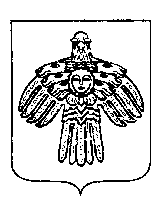 СОВЕТ ГОРОДСКОГО ПОСЕЛЕНИЯ «ПЕЧОРА»  « 26 » июня 2020 года  г. Печора Республика Коми           №  4-25/117